Звук и буква ЗБудем работать по плану:1.Научиться произносить новую букву2.Научиться находить новую букву.3.Научиться писать новую букву. Обведи в кружок букву З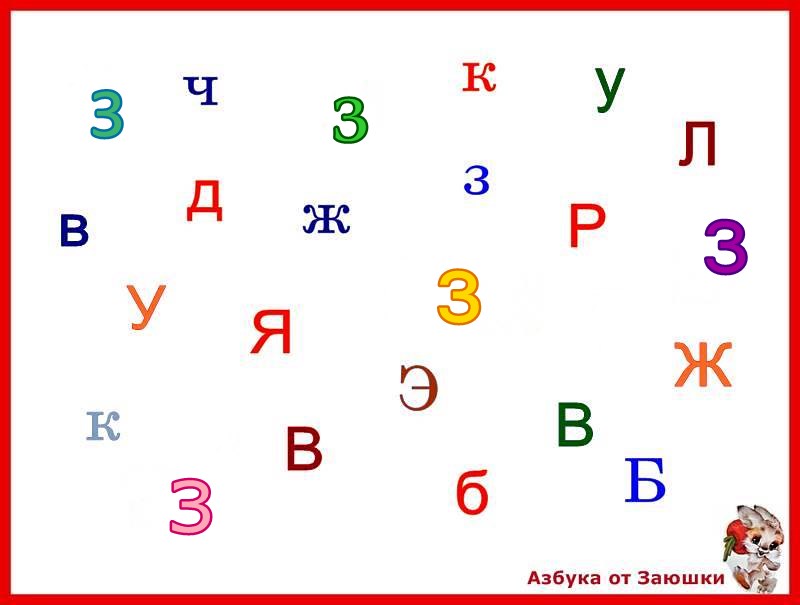 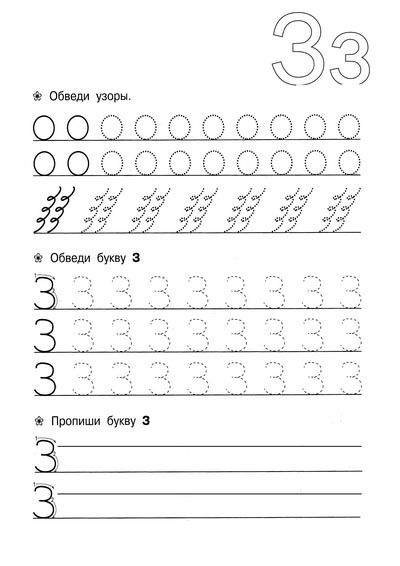 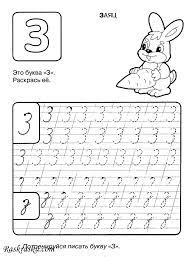 